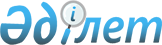 Егіндікөл ауданы әкімдігінің "Егіндікөл ауданындағы халықтың нысаналы топтарға жататын адамдардың қосымша тізбесін белгілеу туралы" 2013 жылғы 12 тамыздағы № а-8/174 қаулысына өзгерістер енгізу туралы
					
			Күшін жойған
			
			
		
					Ақмола облысы Егіндікөл ауданы әкімдігінің 2014 жылғы 20 қазандағы № а-10/239 қаулысы. Ақмола облысының Әділет департаментінде 2014 жылғы 11 қарашада № 4448 болып тіркелді. Күші жойылды - Ақмола облысы Егіндікөл ауданы әкімдігінің 2016 жылғы 17 ақпандағы № а-2/27 қаулысымен      Ескерту. Күші жойылды - Ақмола облысы Егіндікөл ауданы әкімдігінің 17.02.2016 № а-2/27 (қол қойылған күнінен бастап қолданысқа енгізіледі) қаулысымен.

      РҚАО-ның ескертпесі.

      Құжаттың мәтінінде түпнұсқаның пунктуациясы мен орфографиясы сақталған.

      "Қазақстан Республикасындағы жергілікті мемлекеттік басқару және өзін-өзі басқару туралы" Қазақстан Республикасының 2001 жылғы 23 қаңтардағы Заңына, "Халықты жұмыспен қамту туралы" Қазақстан Республикасының 2001 жылғы 23 қаңтардағы Заңының 5 бабының 2 тармағына, 7 бабының 2) тармақшасына сәйкес, Егіндікөл ауданының әкімдігі ҚАУЛЫ ЕТЕДІ:

      1. Егіндікөл ауданы әкімдігінің "Егіндікөл ауданындағы халықтың нысаналы топтарға жататын адамдардың қосымша тізбесін белгілеу туралы" (Нормативтік құқықтық актілердің мемлекеттік тізілімінде 2013 жылғы 10 қыркүйектегі № 3799 тіркелді, 2013 жылғы 23 қыркүйектегі № 36 "Егіндікөл" аудандық газетінде жарияланды) 2013 жылғы 12 тамыздағы № а–8/174 қаулысына келесі өзгерістер енгізілсін:

      1 тармақ келесі редакцияда баяндалсын:

      "1. Егіндікөл ауданындағы халықтың нысаналы топтарға жататын адамдардың қосымша тізбесі белгіленсін:

      1) он екі айдан артық жұмыс істемейтін тұлғалар;

      2) жиырма бір жастан жиырма тоғыз жасқа дейінгі жастар;

      3) бірде-бір жұмысшысы жоқ отбасылар;

      4) маусымдық жұмыс мерзімдерінің аяқталуына байланысты жұмыстан шыққан тұлғалар.".

      2. Осы қаулы Ақмола облысының Әділет департаментінде мемлекеттік тіркелген күннен бастап күшіне енеді және ресми жарияланған күннен бастап қолданысқа енгізіледі.


					© 2012. Қазақстан Республикасы Әділет министрлігінің «Қазақстан Республикасының Заңнама және құқықтық ақпарат институты» ШЖҚ РМК
				
      Егіндікөл ауданының әкімі

А.Тайжанов
